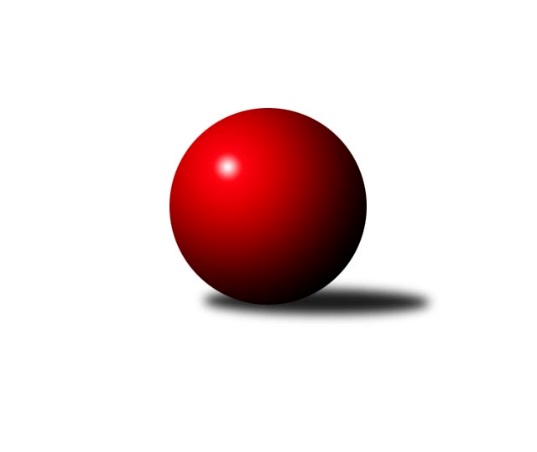 Č.22Ročník 2021/2022	31.5.2024 Mistrovství Prahy 2 2021/2022Statistika 22. kolaTabulka družstev:		družstvo	záp	výh	rem	proh	skore	sety	průměr	body	plné	dorážka	chyby	1.	SK Žižkov C	21	15	1	5	111.5 : 56.5 	(158.5 : 93.5)	2446	31	1703	743	45.2	2.	TJ Kobylisy C	20	12	1	7	91.0 : 69.0 	(132.0 : 108.0)	2415	25	1705	711	54.2	3.	TJ Kobylisy B	19	11	1	7	87.0 : 65.0 	(126.5 : 101.5)	2370	23	1675	695	54.7	4.	KK Slavoj D	19	11	1	7	83.0 : 69.0 	(118.5 : 109.5)	2421	23	1704	717	46.6	5.	AC Sparta B	20	11	0	9	81.0 : 79.0 	(117.0 : 123.0)	2369	22	1678	691	55.4	6.	TJ Rudná C	20	10	1	9	82.0 : 78.0 	(121.0 : 119.0)	2391	21	1691	699	58.1	7.	KK Konstruktiva D	20	10	1	9	74.5 : 85.5 	(109.5 : 130.5)	2366	21	1694	672	58.2	8.	SK Uhelné sklady C	19	9	0	10	73.5 : 78.5 	(109.5 : 118.5)	2331	18	1658	672	59.8	9.	SK Meteor D	19	9	0	10	73.0 : 79.0 	(110.0 : 118.0)	2349	18	1669	679	54.2	10.	TJ Vršovice B	20	9	0	11	81.0 : 79.0 	(129.5 : 110.5)	2338	18	1652	687	55.1	11.	KK Slavia B	19	5	3	11	63.5 : 88.5 	(107.0 : 121.0)	2288	13	1610	677	55.8	12.	SK Uhelné sklady D	19	6	0	13	64.5 : 87.5 	(101.0 : 127.0)	2303	12	1649	654	57.6	13.	KK Slavia C	21	5	1	15	58.5 : 109.5 	(96.0 : 156.0)	2298	11	1627	671	54Tabulka doma:		družstvo	záp	výh	rem	proh	skore	sety	průměr	body	maximum	minimum	1.	SK Žižkov C	11	10	1	0	72.5 : 15.5 	(97.0 : 35.0)	2663	21	2751	2531	2.	TJ Vršovice B	10	9	0	1	58.5 : 21.5 	(81.5 : 38.5)	2404	18	2493	2266	3.	TJ Kobylisy B	10	8	1	1	59.0 : 21.0 	(81.5 : 38.5)	2346	17	2457	2238	4.	KK Konstruktiva D	10	8	1	1	52.0 : 28.0 	(70.5 : 49.5)	2525	17	2620	2442	5.	SK Uhelné sklady C	9	8	0	1	51.0 : 21.0 	(64.5 : 43.5)	2381	16	2437	2348	6.	TJ Rudná C	10	8	0	2	56.0 : 24.0 	(76.0 : 44.0)	2443	16	2535	2291	7.	KK Slavoj D	10	8	0	2	53.0 : 27.0 	(71.0 : 49.0)	2588	16	2702	2509	8.	TJ Kobylisy C	9	7	0	2	45.0 : 27.0 	(61.5 : 46.5)	2318	14	2381	2268	9.	SK Meteor D	9	7	0	2	45.0 : 27.0 	(59.0 : 49.0)	2476	14	2552	2416	10.	AC Sparta B	10	6	0	4	43.0 : 37.0 	(62.0 : 58.0)	2510	12	2659	2413	11.	SK Uhelné sklady D	10	5	0	5	45.5 : 34.5 	(65.5 : 54.5)	2319	10	2378	2250	12.	KK Slavia B	10	4	2	4	39.0 : 41.0 	(62.0 : 58.0)	2187	10	2434	1786	13.	KK Slavia C	10	4	0	6	32.0 : 48.0 	(51.0 : 69.0)	2317	8	2420	2220Tabulka venku:		družstvo	záp	výh	rem	proh	skore	sety	průměr	body	maximum	minimum	1.	TJ Kobylisy C	11	5	1	5	46.0 : 42.0 	(70.5 : 61.5)	2418	11	2587	2266	2.	SK Žižkov C	10	5	0	5	39.0 : 41.0 	(61.5 : 58.5)	2421	10	2623	2295	3.	AC Sparta B	10	5	0	5	38.0 : 42.0 	(55.0 : 65.0)	2359	10	2419	2278	4.	KK Slavoj D	9	3	1	5	30.0 : 42.0 	(47.5 : 60.5)	2397	7	2589	2309	5.	TJ Kobylisy B	9	3	0	6	28.0 : 44.0 	(45.0 : 63.0)	2372	6	2488	2169	6.	TJ Rudná C	10	2	1	7	26.0 : 54.0 	(45.0 : 75.0)	2384	5	2556	2117	7.	SK Meteor D	10	2	0	8	28.0 : 52.0 	(51.0 : 69.0)	2333	4	2520	2211	8.	KK Konstruktiva D	10	2	0	8	22.5 : 57.5 	(39.0 : 81.0)	2367	4	2538	2158	9.	KK Slavia B	9	1	1	7	24.5 : 47.5 	(45.0 : 63.0)	2299	3	2505	1961	10.	KK Slavia C	11	1	1	9	26.5 : 61.5 	(45.0 : 87.0)	2296	3	2436	2109	11.	SK Uhelné sklady D	9	1	0	8	19.0 : 53.0 	(35.5 : 72.5)	2294	2	2446	2020	12.	SK Uhelné sklady C	10	1	0	9	22.5 : 57.5 	(45.0 : 75.0)	2325	2	2476	2020	13.	TJ Vršovice B	10	0	0	10	22.5 : 57.5 	(48.0 : 72.0)	2330	0	2453	2145Tabulka podzimní části:		družstvo	záp	výh	rem	proh	skore	sety	průměr	body	doma	venku	1.	SK Žižkov C	12	10	1	1	70.5 : 25.5 	(94.0 : 50.0)	2498	21 	5 	1 	0 	5 	0 	1	2.	KK Slavoj D	12	8	0	4	57.0 : 39.0 	(82.0 : 62.0)	2419	16 	5 	0 	1 	3 	0 	3	3.	TJ Kobylisy C	12	7	1	4	57.0 : 39.0 	(80.5 : 63.5)	2389	15 	4 	0 	1 	3 	1 	3	4.	TJ Rudná C	12	7	0	5	54.0 : 42.0 	(78.0 : 66.0)	2392	14 	5 	0 	1 	2 	0 	4	5.	SK Uhelné sklady C	12	7	0	5	51.5 : 44.5 	(71.5 : 72.5)	2294	14 	6 	0 	1 	1 	0 	4	6.	AC Sparta B	12	7	0	5	48.0 : 48.0 	(71.0 : 73.0)	2360	14 	3 	0 	3 	4 	0 	2	7.	TJ Kobylisy B	12	6	1	5	52.0 : 44.0 	(77.5 : 66.5)	2402	13 	5 	1 	1 	1 	0 	4	8.	KK Konstruktiva D	12	6	0	6	42.5 : 53.5 	(62.5 : 81.5)	2389	12 	5 	0 	1 	1 	0 	5	9.	TJ Vršovice B	12	5	0	7	48.0 : 48.0 	(75.0 : 69.0)	2369	10 	5 	0 	1 	0 	0 	6	10.	SK Meteor D	12	5	0	7	41.0 : 55.0 	(66.0 : 78.0)	2347	10 	5 	0 	1 	0 	0 	6	11.	SK Uhelné sklady D	12	3	0	9	38.5 : 57.5 	(62.5 : 81.5)	2261	6 	2 	0 	3 	1 	0 	6	12.	KK Slavia B	12	2	2	8	33.5 : 62.5 	(61.5 : 82.5)	2188	6 	2 	1 	4 	0 	1 	4	13.	KK Slavia C	12	2	1	9	30.5 : 65.5 	(54.0 : 90.0)	2297	5 	2 	0 	3 	0 	1 	6Tabulka jarní části:		družstvo	záp	výh	rem	proh	skore	sety	průměr	body	doma	venku	1.	TJ Kobylisy B	7	5	0	2	35.0 : 21.0 	(49.0 : 35.0)	2321	10 	3 	0 	0 	2 	0 	2 	2.	TJ Kobylisy C	8	5	0	3	34.0 : 30.0 	(51.5 : 44.5)	2425	10 	3 	0 	1 	2 	0 	2 	3.	SK Žižkov C	9	5	0	4	41.0 : 31.0 	(64.5 : 43.5)	2440	10 	5 	0 	0 	0 	0 	4 	4.	KK Konstruktiva D	8	4	1	3	32.0 : 32.0 	(47.0 : 49.0)	2376	9 	3 	1 	0 	1 	0 	3 	5.	SK Meteor D	7	4	0	3	32.0 : 24.0 	(44.0 : 40.0)	2367	8 	2 	0 	1 	2 	0 	2 	6.	TJ Vršovice B	8	4	0	4	33.0 : 31.0 	(54.5 : 41.5)	2314	8 	4 	0 	0 	0 	0 	4 	7.	AC Sparta B	8	4	0	4	33.0 : 31.0 	(46.0 : 50.0)	2413	8 	3 	0 	1 	1 	0 	3 	8.	KK Slavia B	7	3	1	3	30.0 : 26.0 	(45.5 : 38.5)	2408	7 	2 	1 	0 	1 	0 	3 	9.	KK Slavoj D	7	3	1	3	26.0 : 30.0 	(36.5 : 47.5)	2486	7 	3 	0 	1 	0 	1 	2 	10.	TJ Rudná C	8	3	1	4	28.0 : 36.0 	(43.0 : 53.0)	2344	7 	3 	0 	1 	0 	1 	3 	11.	SK Uhelné sklady D	7	3	0	4	26.0 : 30.0 	(38.5 : 45.5)	2392	6 	3 	0 	2 	0 	0 	2 	12.	KK Slavia C	9	3	0	6	28.0 : 44.0 	(42.0 : 66.0)	2330	6 	2 	0 	3 	1 	0 	3 	13.	SK Uhelné sklady C	7	2	0	5	22.0 : 34.0 	(38.0 : 46.0)	2352	4 	2 	0 	0 	0 	0 	5 Zisk bodů pro družstvo:		jméno hráče	družstvo	body	zápasy	v %	dílčí body	sety	v %	1.	Roman Hrdlička 	KK Slavoj D 	15	/	19	(79%)	27.5	/	38	(72%)	2.	Pavel Váňa 	SK Žižkov C 	15	/	21	(71%)	29	/	42	(69%)	3.	Vladislav Škrabal 	SK Žižkov C 	14	/	17	(82%)	25	/	34	(74%)	4.	Miroslav Viktorin 	AC Sparta B 	14	/	17	(82%)	22	/	34	(65%)	5.	Hana Křemenová 	SK Žižkov C 	14	/	18	(78%)	27	/	36	(75%)	6.	Vladimír Strnad 	TJ Vršovice B 	14	/	18	(78%)	26	/	36	(72%)	7.	Pavel Moravec 	TJ Kobylisy C 	14	/	18	(78%)	25	/	36	(69%)	8.	Josef Hladík 	TJ Vršovice B 	14	/	18	(78%)	25	/	36	(69%)	9.	Jiří Sládek 	KK Slavia C 	14	/	19	(74%)	29	/	38	(76%)	10.	Miloslav Dušek 	SK Uhelné sklady C 	13.5	/	17	(79%)	25	/	34	(74%)	11.	Tomáš Pokorný 	SK Žižkov C 	13	/	18	(72%)	27	/	36	(75%)	12.	Vojtěch Vojtíšek 	TJ Kobylisy B 	13	/	18	(72%)	27	/	36	(75%)	13.	Michal Kocan 	KK Slavia B 	13	/	18	(72%)	24.5	/	36	(68%)	14.	Jaroslav Pleticha ml.	KK Konstruktiva D 	13	/	18	(72%)	20	/	36	(56%)	15.	Jiří Bendl 	SK Uhelné sklady C 	13	/	18	(72%)	18.5	/	36	(51%)	16.	Dana Školová 	SK Uhelné sklady C 	13	/	19	(68%)	26	/	38	(68%)	17.	Milan Mareš 	KK Slavia B 	13	/	19	(68%)	25.5	/	38	(67%)	18.	Václav Císař 	TJ Kobylisy B 	12	/	17	(71%)	23	/	34	(68%)	19.	Kateřina Holanová 	KK Slavoj D 	12	/	17	(71%)	22	/	34	(65%)	20.	Karel Wolf 	TJ Vršovice B 	11.5	/	18	(64%)	20	/	36	(56%)	21.	Miroslav Šostý 	SK Meteor D 	11	/	17	(65%)	18	/	34	(53%)	22.	Jana Dušková 	SK Uhelné sklady D 	11	/	18	(61%)	20	/	36	(56%)	23.	Vladimír Dvořák 	SK Meteor D 	11	/	19	(58%)	19.5	/	38	(51%)	24.	Zdeněk Šrot 	TJ Kobylisy C 	11	/	20	(55%)	19	/	40	(48%)	25.	Josef Kocan 	KK Slavia B 	10	/	16	(63%)	21.5	/	32	(67%)	26.	Tomáš Kazimour 	SK Žižkov C 	10	/	16	(63%)	20	/	32	(63%)	27.	Richard Sekerák 	SK Meteor D 	10	/	16	(63%)	20	/	32	(63%)	28.	Irena Prokůpková 	TJ Rudná C 	10	/	16	(63%)	19.5	/	32	(61%)	29.	Michal Kliment 	TJ Kobylisy B 	10	/	16	(63%)	17	/	32	(53%)	30.	Josef Mach 	TJ Kobylisy C 	10	/	17	(59%)	18.5	/	34	(54%)	31.	Marek Dvořák 	TJ Rudná C 	10	/	17	(59%)	15.5	/	34	(46%)	32.	Marián Kováč 	TJ Kobylisy B 	10	/	18	(56%)	20.5	/	36	(57%)	33.	Jan Vácha 	AC Sparta B 	10	/	18	(56%)	19	/	36	(53%)	34.	Hana Zdražilová 	KK Slavoj D 	10	/	18	(56%)	19	/	36	(53%)	35.	Jarmila Zimáková 	TJ Rudná C 	10	/	19	(53%)	23	/	38	(61%)	36.	Jiří Kuděj 	SK Uhelné sklady D 	10	/	19	(53%)	15	/	38	(39%)	37.	Robert Kratochvíl 	TJ Kobylisy C 	9	/	15	(60%)	17	/	30	(57%)	38.	Jan Klégr 	TJ Rudná C 	9	/	15	(60%)	15	/	30	(50%)	39.	Štěpán Fatka 	TJ Rudná C 	9	/	19	(47%)	19	/	38	(50%)	40.	Michal Matyska 	TJ Kobylisy C 	9	/	20	(45%)	22	/	40	(55%)	41.	Zdeněk Cepl 	AC Sparta B 	9	/	20	(45%)	17	/	40	(43%)	42.	Zdeněk Boháč 	SK Meteor D 	8	/	15	(53%)	16	/	30	(53%)	43.	Petr Moravec 	TJ Kobylisy C 	8	/	16	(50%)	16.5	/	32	(52%)	44.	Eva Kozáková 	SK Uhelné sklady C 	8	/	17	(47%)	15	/	34	(44%)	45.	Tomáš Herman 	SK Žižkov C 	8	/	19	(42%)	18	/	38	(47%)	46.	Kamila Svobodová 	AC Sparta B 	8	/	19	(42%)	18	/	38	(47%)	47.	Jan Kryda 	KK Slavia B 	7	/	13	(54%)	12.5	/	26	(48%)	48.	Karel Balliš 	KK Slavoj D 	7	/	15	(47%)	12	/	30	(40%)	49.	Václav Papež 	TJ Vršovice B 	7	/	16	(44%)	16	/	32	(50%)	50.	Šarlota Smutná 	KK Konstruktiva D 	7	/	17	(41%)	16	/	34	(47%)	51.	Karel Erben 	TJ Kobylisy B 	7	/	18	(39%)	18	/	36	(50%)	52.	Jindra Kafková 	SK Uhelné sklady D 	6.5	/	12	(54%)	13	/	24	(54%)	53.	Tomáš Eštók 	KK Konstruktiva D 	6.5	/	14	(46%)	13	/	28	(46%)	54.	Milan Mareš st.	KK Slavia B 	6.5	/	19	(34%)	13.5	/	38	(36%)	55.	Jiří Čihák 	KK Konstruktiva D 	6	/	9	(67%)	11	/	18	(61%)	56.	Jitka Kudějová 	SK Uhelné sklady D 	6	/	9	(67%)	9	/	18	(50%)	57.	Anna Novotná 	TJ Rudná C 	6	/	12	(50%)	14	/	24	(58%)	58.	Jiří Neumajer 	AC Sparta B 	6	/	12	(50%)	12	/	24	(50%)	59.	Nikola Zuzánková 	KK Slavia C 	6	/	14	(43%)	10.5	/	28	(38%)	60.	Stanislava Sábová 	SK Uhelné sklady D 	6	/	15	(40%)	14	/	30	(47%)	61.	Tomáš Rybka 	KK Slavia C 	6	/	15	(40%)	12.5	/	30	(42%)	62.	Lidmila Fořtová 	KK Slavia C 	6	/	18	(33%)	14	/	36	(39%)	63.	Jan Váňa 	KK Konstruktiva D 	6	/	19	(32%)	12.5	/	38	(33%)	64.	Jaroslav Havránek 	TJ Vršovice B 	5.5	/	15	(37%)	12.5	/	30	(42%)	65.	Přemysl Jonák 	KK Slavia C 	5	/	8	(63%)	9	/	16	(56%)	66.	Markéta Březinová 	TJ Kobylisy B 	5	/	9	(56%)	8	/	18	(44%)	67.	Markéta Baťková 	KK Slavoj D 	5	/	12	(42%)	12	/	24	(50%)	68.	Jan Pozner 	SK Meteor D 	5	/	12	(42%)	11	/	24	(46%)	69.	Jan Nowak 	TJ Kobylisy C 	5	/	13	(38%)	12	/	26	(46%)	70.	Olga Brožová 	SK Uhelné sklady C 	5	/	14	(36%)	11	/	28	(39%)	71.	Daniela Daňková 	SK Uhelné sklady D 	5	/	15	(33%)	12.5	/	30	(42%)	72.	Blanka Koubová 	KK Slavoj D 	5	/	15	(33%)	11.5	/	30	(38%)	73.	Michal Vorlíček 	KK Slavia C 	5	/	15	(33%)	8	/	30	(27%)	74.	Michael Šepič 	SK Meteor D 	4	/	9	(44%)	8.5	/	18	(47%)	75.	Luboš Polák 	TJ Vršovice B 	4	/	10	(40%)	12	/	20	(60%)	76.	Hana Poláčková 	TJ Rudná C 	4	/	12	(33%)	12	/	24	(50%)	77.	Karel Svitavský 	TJ Vršovice B 	4	/	12	(33%)	9	/	24	(38%)	78.	Bedřich Bernátek 	SK Meteor D 	4	/	19	(21%)	11	/	38	(29%)	79.	Bohumír Musil 	KK Konstruktiva D 	3	/	5	(60%)	7	/	10	(70%)	80.	Jana Cermanová 	TJ Kobylisy B 	3	/	5	(60%)	5	/	10	(50%)	81.	Jan Červenka 	AC Sparta B 	3	/	5	(60%)	5	/	10	(50%)	82.	Vladimír Jahelka 	KK Slavoj D 	3	/	6	(50%)	6	/	12	(50%)	83.	Jaroslav Krčma 	TJ Kobylisy B 	3	/	8	(38%)	7	/	16	(44%)	84.	Petr Štich 	SK Uhelné sklady D 	3	/	11	(27%)	8.5	/	22	(39%)	85.	Vlasta Nováková 	SK Uhelné sklady D 	3	/	11	(27%)	6	/	22	(27%)	86.	Vít Fikejzl 	AC Sparta B 	3	/	13	(23%)	12	/	26	(46%)	87.	Magdaléna Jakešová 	KK Konstruktiva D 	3	/	18	(17%)	12	/	36	(33%)	88.	Petr Opatovský 	SK Žižkov C 	2.5	/	6	(42%)	5	/	12	(42%)	89.	Zdenka Cachová 	KK Konstruktiva D 	2.5	/	11	(23%)	9	/	22	(41%)	90.	Pavel Pavlíček 	AC Sparta B 	2	/	3	(67%)	4	/	6	(67%)	91.	Josef Kocan 	KK Slavia B 	2	/	4	(50%)	6	/	8	(75%)	92.	Jan Šipl 	KK Slavoj D 	2	/	4	(50%)	3	/	8	(38%)	93.	Jaroslav Klíma 	SK Uhelné sklady D 	2	/	4	(50%)	3	/	8	(38%)	94.	Jaroslav Pýcha 	SK Žižkov C 	2	/	5	(40%)	5.5	/	10	(55%)	95.	Jiří Lankaš 	AC Sparta B 	2	/	5	(40%)	5	/	10	(50%)	96.	Zbyněk Lébl 	KK Konstruktiva D 	2	/	5	(40%)	4	/	10	(40%)	97.	Tomáš Novák 	SK Uhelné sklady C 	2	/	5	(40%)	3.5	/	10	(35%)	98.	Barbora Slunečková 	TJ Rudná C 	2	/	5	(40%)	2	/	10	(20%)	99.	Michal Fořt 	KK Slavia C 	2	/	8	(25%)	3.5	/	16	(22%)	100.	Jiří Kryda st.	KK Slavia B 	2	/	12	(17%)	3.5	/	24	(15%)	101.	Markéta Strečková 	KK Konstruktiva D 	1	/	1	(100%)	2	/	2	(100%)	102.	Anna Nowaková 	TJ Kobylisy C 	1	/	1	(100%)	2	/	2	(100%)	103.	Zuzana Edlmannová 	SK Meteor D 	1	/	1	(100%)	2	/	2	(100%)	104.	Jakub Wrzecionko 	KK Konstruktiva D 	1	/	1	(100%)	1	/	2	(50%)	105.	Adam Vaněček 	SK Žižkov C 	1	/	1	(100%)	1	/	2	(50%)	106.	Milan Perman 	KK Konstruktiva D 	1	/	1	(100%)	1	/	2	(50%)	107.	Petr Beneda 	KK Slavoj D 	1	/	2	(50%)	2	/	4	(50%)	108.	Karel Němeček 	TJ Vršovice B 	1	/	2	(50%)	2	/	4	(50%)	109.	Ivo Vávra 	TJ Vršovice B 	1	/	2	(50%)	2	/	4	(50%)	110.	Danuše Kuklová 	KK Slavoj D 	1	/	2	(50%)	1.5	/	4	(38%)	111.	Tomáš Sůva 	AC Sparta B 	1	/	3	(33%)	2	/	6	(33%)	112.	Tomáš Sysala 	AC Sparta B 	1	/	3	(33%)	1	/	6	(17%)	113.	Jaroslav Bělohlávek 	TJ Vršovice B 	1	/	4	(25%)	2	/	8	(25%)	114.	Karel Myšák 	KK Slavia C 	1	/	5	(20%)	2.5	/	10	(25%)	115.	Miloš Endrle 	SK Uhelné sklady C 	1	/	15	(7%)	8.5	/	30	(28%)	116.	Jan Rabenseifner 	KK Slavia C 	1	/	16	(6%)	6	/	32	(19%)	117.	Karel Bernat 	KK Slavia C 	0.5	/	3	(17%)	1	/	6	(17%)	118.	Tomáš Novotný 	TJ Rudná C 	0	/	1	(0%)	1	/	2	(50%)	119.	Miroslav Klabík 	TJ Vršovice B 	0	/	1	(0%)	1	/	2	(50%)	120.	Bohumil Fojt 	SK Meteor D 	0	/	1	(0%)	1	/	2	(50%)	121.	Jiří Bílka 	TJ Kobylisy B 	0	/	1	(0%)	1	/	2	(50%)	122.	Stanislav Řádek 	AC Sparta B 	0	/	1	(0%)	0	/	2	(0%)	123.	Kristina Řádková 	AC Sparta B 	0	/	1	(0%)	0	/	2	(0%)	124.	Karel Novotný 	TJ Rudná C 	0	/	1	(0%)	0	/	2	(0%)	125.	Dominik Kocman 	TJ Rudná C 	0	/	1	(0%)	0	/	2	(0%)	126.	Zdeněk Mora 	TJ Rudná C 	0	/	1	(0%)	0	/	2	(0%)	127.	 	 	0	/	1	(0%)	0	/	2	(0%)	128.	Miroslava Kmentová 	TJ Kobylisy B 	0	/	1	(0%)	0	/	2	(0%)	129.	Jaroslav Mařánek 	TJ Rudná C 	0	/	1	(0%)	0	/	2	(0%)	130.	Miroslava Martincová 	SK Meteor D 	0	/	1	(0%)	0	/	2	(0%)	131.	Jaromír Deák 	TJ Kobylisy B 	0	/	1	(0%)	0	/	2	(0%)	132.	Petra Grulichová 	SK Meteor D 	0	/	2	(0%)	1	/	4	(25%)	133.	Daniel Kulhánek 	KK Slavoj D 	0	/	2	(0%)	1	/	4	(25%)	134.	Josef Císař 	TJ Kobylisy B 	0	/	2	(0%)	0	/	4	(0%)	135.	Jiří Váňa 	SK Žižkov C 	0	/	2	(0%)	0	/	4	(0%)	136.	Michal Truksa 	SK Žižkov C 	0	/	3	(0%)	1	/	6	(17%)	137.	Kristýna Juráková 	KK Slavia C 	0	/	3	(0%)	0	/	6	(0%)	138.	Jiří Budil 	SK Uhelné sklady C 	0	/	8	(0%)	2	/	16	(13%)	139.	Jiří Kryda ml.	KK Slavia B 	0	/	9	(0%)	0	/	18	(0%)Průměry na kuželnách:		kuželna	průměr	plné	dorážka	chyby	výkon na hráče	1.	SK Žižkov Praha, 1-4	2639	1839	800	52.0	(439.9)	2.	SK Žižkov Praha, 1-2	2525	1768	757	51.5	(421.0)	3.	KK Konstruktiva Praha, 1-4	2475	1750	725	56.7	(412.6)	4.	Meteor, 1-2	2451	1726	725	49.1	(408.6)	5.	TJ Sokol Rudná, 1-2	2380	1681	698	60.1	(396.7)	6.	Vršovice, 1-2	2341	1671	670	60.4	(390.3)	7.	Zvon, 1-2	2321	1643	677	54.5	(387.0)	8.	KK Slavia Praha, 3-4	2289	1609	680	54.1	(381.6)	9.	Kobylisy, 1-2	2283	1622	661	56.9	(380.6)	10.	KK Slavia Praha, 1-2	2269	1615	653	53.5	(378.2)Nejlepší výkony na kuželnách:SK Žižkov Praha, 1-4SK Žižkov C	2751	14. kolo	Hana Křemenová 	SK Žižkov C	521	14. koloSK Žižkov C	2725	13. kolo	Vladislav Škrabal 	SK Žižkov C	506	16. koloSK Žižkov C	2704	22. kolo	Hana Křemenová 	SK Žižkov C	506	13. koloSK Žižkov C	2696	8. kolo	Jiří Sládek 	KK Slavia C	501	22. koloSK Žižkov C	2690	16. kolo	Hana Křemenová 	SK Žižkov C	482	20. koloSK Žižkov C	2655	20. kolo	Roman Hrdlička 	KK Slavoj D	479	16. koloSK Žižkov C	2647	6. kolo	Vladislav Škrabal 	SK Žižkov C	479	20. koloSK Žižkov C	2644	2. kolo	Hana Křemenová 	SK Žižkov C	479	11. koloSK Žižkov C	2626	11. kolo	Jiří Čihák 	KK Konstruktiva D	478	8. koloSK Žižkov C	2625	18. kolo	Tomáš Kazimour 	SK Žižkov C	478	16. koloSK Žižkov Praha, 1-2KK Slavoj D	2702	9. kolo	Kateřina Holanová 	KK Slavoj D	524	19. koloKK Slavoj D	2653	10. kolo	Michal Kocan 	KK Slavia B	487	21. koloKK Slavoj D	2651	19. kolo	Roman Hrdlička 	KK Slavoj D	484	19. koloKK Slavoj D	2616	12. kolo	Kateřina Holanová 	KK Slavoj D	476	9. koloTJ Kobylisy C	2587	17. kolo	Roman Hrdlička 	KK Slavoj D	475	9. koloKK Slavoj D	2585	3. kolo	Kateřina Holanová 	KK Slavoj D	472	3. koloKK Slavoj D	2567	1. kolo	Pavel Moravec 	TJ Kobylisy C	469	17. koloKK Slavoj D	2553	21. kolo	Markéta Baťková 	KK Slavoj D	466	17. koloSK Žižkov C	2533	3. kolo	Roman Hrdlička 	KK Slavoj D	462	10. koloTJ Rudná C	2528	7. kolo	Miroslav Šostý 	SK Meteor D	462	9. koloKK Konstruktiva Praha, 1-4AC Sparta B	2659	11. kolo	Miroslav Viktorin 	AC Sparta B	478	5. koloSK Žižkov C	2623	5. kolo	Irena Prokůpková 	TJ Rudná C	472	9. koloKK Konstruktiva D	2620	21. kolo	Hana Křemenová 	SK Žižkov C	472	5. koloAC Sparta B	2610	13. kolo	Zdeněk Cepl 	AC Sparta B	471	9. koloKK Konstruktiva D	2598	19. kolo	Jiří Čihák 	KK Konstruktiva D	470	7. koloAC Sparta B	2591	15. kolo	Tomáš Eštók 	KK Konstruktiva D	468	14. koloKK Konstruktiva D	2561	14. kolo	Miroslav Viktorin 	AC Sparta B	462	19. koloKK Slavoj D	2559	11. kolo	Jiří Čihák 	KK Konstruktiva D	461	3. koloTJ Rudná C	2556	9. kolo	Miroslav Viktorin 	AC Sparta B	461	11. koloKK Konstruktiva D	2538	3. kolo	Jaroslav Pleticha ml.	KK Konstruktiva D	461	21. koloMeteor, 1-2SK Meteor D	2552	16. kolo	Olga Brožová 	SK Uhelné sklady C	463	16. koloSK Meteor D	2524	4. kolo	Miroslav Šostý 	SK Meteor D	463	8. koloKK Slavia B	2505	20. kolo	Richard Sekerák 	SK Meteor D	459	4. koloSK Meteor D	2493	20. kolo	Hana Zdražilová 	KK Slavoj D	459	22. koloSK Meteor D	2491	12. kolo	Miroslav Šostý 	SK Meteor D	455	22. koloSK Uhelné sklady C	2476	16. kolo	Miroslav Šostý 	SK Meteor D	455	4. koloSK Meteor D	2475	22. kolo	Josef Hladík 	TJ Vršovice B	453	2. koloSK Meteor D	2475	18. kolo	Richard Sekerák 	SK Meteor D	448	16. koloTJ Kobylisy C	2471	12. kolo	Jakub Wrzecionko 	KK Konstruktiva D	446	6. koloKK Slavoj D	2466	22. kolo	Miroslav Šostý 	SK Meteor D	444	16. koloTJ Sokol Rudná, 1-2TJ Rudná C	2535	12. kolo	Milan Mareš 	KK Slavia B	476	6. koloTJ Rudná C	2520	5. kolo	Jan Klégr 	TJ Rudná C	474	15. koloTJ Rudná C	2504	20. kolo	Marek Dvořák 	TJ Rudná C	473	12. koloTJ Rudná C	2491	6. kolo	Marek Dvořák 	TJ Rudná C	458	20. koloTJ Rudná C	2477	10. kolo	Jarmila Zimáková 	TJ Rudná C	458	5. koloTJ Rudná C	2476	8. kolo	Irena Prokůpková 	TJ Rudná C	451	10. koloSK Žižkov C	2475	1. kolo	Irena Prokůpková 	TJ Rudná C	450	5. koloTJ Rudná C	2420	15. kolo	Jarmila Zimáková 	TJ Rudná C	447	8. koloTJ Kobylisy C	2414	15. kolo	Václav Císař 	TJ Kobylisy B	445	8. koloTJ Kobylisy B	2396	8. kolo	Marek Dvořák 	TJ Rudná C	444	6. koloVršovice, 1-2TJ Vršovice B	2493	19. kolo	Karel Wolf 	TJ Vršovice B	458	15. koloTJ Vršovice B	2486	15. kolo	Karel Wolf 	TJ Vršovice B	457	3. koloTJ Vršovice B	2484	17. kolo	Karel Wolf 	TJ Vršovice B	454	17. koloTJ Vršovice B	2424	3. kolo	Karel Wolf 	TJ Vršovice B	453	19. koloTJ Vršovice B	2423	14. kolo	Vladimír Strnad 	TJ Vršovice B	444	7. koloAC Sparta B	2395	14. kolo	Vladimír Strnad 	TJ Vršovice B	441	9. koloTJ Vršovice B	2393	11. kolo	Hana Křemenová 	SK Žižkov C	436	19. koloTJ Vršovice B	2372	5. kolo	Karel Wolf 	TJ Vršovice B	435	14. koloTJ Vršovice B	2370	7. kolo	Jiří Sládek 	KK Slavia C	434	5. koloSK Žižkov C	2368	19. kolo	Václav Papež 	TJ Vršovice B	432	19. koloZvon, 1-2SK Uhelné sklady C	2437	1. kolo	Miloslav Dušek 	SK Uhelné sklady C	486	4. koloSK Uhelné sklady C	2411	3. kolo	Jiří Bendl 	SK Uhelné sklady C	453	3. koloSK Uhelné sklady C	2398	10. kolo	Miloslav Dušek 	SK Uhelné sklady C	452	1. koloKK Slavoj D	2388	6. kolo	Josef Kocan 	KK Slavia B	447	18. koloSK Uhelné sklady C	2384	18. kolo	Roman Hrdlička 	KK Slavoj D	445	6. koloSK Uhelné sklady C	2384	4. kolo	Miloslav Dušek 	SK Uhelné sklady C	441	10. koloSK Uhelné sklady D	2378	11. kolo	Roman Hrdlička 	KK Slavoj D	440	13. koloKK Slavia C	2376	19. kolo	Jiří Sládek 	KK Slavia C	439	19. koloSK Žižkov C	2375	7. kolo	Tomáš Pokorný 	SK Žižkov C	439	7. koloTJ Rudná C	2374	4. kolo	Miloslav Dušek 	SK Uhelné sklady C	436	22. koloKK Slavia Praha, 3-4KK Slavia B	2434	22. kolo	Jiří Sládek 	KK Slavia C	442	1. koloKK Slavia B	2379	15. kolo	Jarmila Zimáková 	TJ Rudná C	440	19. koloTJ Rudná C	2363	19. kolo	Milan Mareš 	KK Slavia B	438	8. koloKK Slavoj D	2360	8. kolo	Josef Kocan 	KK Slavia B	436	7. koloSK Žižkov C	2352	15. kolo	Irena Prokůpková 	TJ Rudná C	432	19. koloTJ Kobylisy C	2347	3. kolo	Marián Kováč 	TJ Kobylisy B	429	22. koloAC Sparta B	2317	10. kolo	Josef Kocan 	KK Slavia B	425	15. koloKK Slavia B	2315	19. kolo	Michal Kocan 	KK Slavia B	425	12. koloKK Slavia B	2309	8. kolo	Tomáš Pokorný 	SK Žižkov C	423	15. koloKK Slavia C	2307	1. kolo	Josef Kocan 	KK Slavia B	422	12. koloKobylisy, 1-2TJ Kobylisy B	2457	12. kolo	Michal Kocan 	KK Slavia B	435	16. koloTJ Kobylisy B	2419	21. kolo	Vojtěch Vojtíšek 	TJ Kobylisy B	431	12. koloKK Slavia B	2393	16. kolo	Jiří Sládek 	KK Slavia C	431	10. koloTJ Kobylisy B	2391	17. kolo	Vojtěch Vojtíšek 	TJ Kobylisy B	427	21. koloTJ Kobylisy B	2388	15. kolo	Jiří Neumajer 	AC Sparta B	427	6. koloTJ Kobylisy C	2381	22. kolo	Jaroslav Krčma 	TJ Kobylisy B	424	18. koloTJ Kobylisy B	2364	18. kolo	Václav Císař 	TJ Kobylisy B	423	12. koloTJ Kobylisy C	2349	2. kolo	Václav Císař 	TJ Kobylisy B	422	17. koloTJ Kobylisy B	2342	7. kolo	Josef Kocan 	KK Slavia B	422	16. koloTJ Kobylisy C	2341	5. kolo	Karel Erben 	TJ Kobylisy B	422	3. koloKK Slavia Praha, 1-2TJ Kobylisy B	2472	16. kolo	Vojtěch Vojtíšek 	TJ Kobylisy B	449	16. koloKK Konstruktiva D	2459	20. kolo	Zbyněk Lébl 	KK Konstruktiva D	446	20. koloKK Slavia C	2420	20. kolo	Jiří Sládek 	KK Slavia C	439	13. koloKK Slavia C	2384	14. kolo	Zdeněk Boháč 	SK Meteor D	438	21. koloSK Žižkov C	2378	9. kolo	Jiří Sládek 	KK Slavia C	436	20. koloKK Slavia B	2368	14. kolo	Václav Císař 	TJ Kobylisy B	432	16. koloSK Meteor D	2361	21. kolo	Michal Kocan 	KK Slavia B	432	14. koloKK Slavia C	2360	13. kolo	Jana Dušková 	SK Uhelné sklady D	432	6. koloTJ Rudná C	2353	13. kolo	Bohumír Musil 	KK Konstruktiva D	431	20. koloAC Sparta B	2346	4. kolo	Jan Vácha 	AC Sparta B	430	4. koloČetnost výsledků:	8.0 : 0.0	9x	7.5 : 0.5	2x	7.0 : 1.0	17x	6.5 : 1.5	1x	6.0 : 2.0	44x	5.5 : 2.5	1x	5.0 : 3.0	20x	4.5 : 3.5	1x	4.0 : 4.0	5x	3.0 : 5.0	7x	2.0 : 6.0	18x	1.0 : 7.0	7x